КАНІБОЛОЦЬКА ОЛЬГА АНАТОЛІЇВНА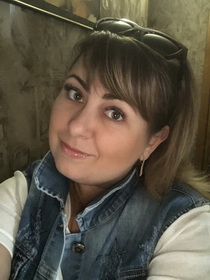 Кандидат педагогічних наук, доцент, народилася у 1981 році.У 2005 році з відзнакою закінчила Запорізький національний університет за спеціальністю «Мова і література (англійська)» та здобула кваліфікацію магістра з філології, викладача англійської мови та літератури, викладача іспанської мови у вищих навчальних закладах. У 2005 році вступила до денної аспірантури Запорізького національного університету.У 2008 році захистила кандидатську дисертацію на тему «Комплексний підхід до аналізу художніх творів у процесі вивчення зарубіжної літератури в старшій школі» в Інституті педагогіки АПН України.У 2011 році отримала вчене звання доцента кафедри викладання другої іноземної мови.З 2008 році працює на кафедрі викладання другої іноземної мови.НАУКОВА РОБОТАКоло наукових інтересів: лінгводидактика, сучасні методики викладання іноземних мов, інноваційні технології навчання іноземних мов, мультимедійні засоби навчання.Автор близько 95 наукових праць, з них 80 наукових публікацій, 14 науково-методичних посібників.На кафедрі викладання другої іноземної мови керує дипломними проектами студентів (захищено 5 дипломних робіт), а також займається наукової роботою зі студентами, разом зі студентами готує наукові публікації до різних міжнародних та всеукраїнських видань.Є автором майстер-класів для викладачів факультету іноземної філології, а також керівником методичних семінарів-практикумів для вчителів іноземних мов м.Запоріжжя.У 2011 році за багаторічну сумлінну працю, вагомий внесок у розвиток освіти і науки, плідну науково-педагогічну діяльність, підготовку висококваліфікованих спеціалістів нагороджена грамотою районної адміністрації Запорізької міської ради по Жовтневому району.У 2013 році за високі досягнення в науково-педагогічній діяльності, сумлінну працю, значний особистий внесок у розвиток науки, справу підготовки висококваліфікованих спеціалістів нагороджена почесною грамотою ректора Запорізького національного університету.У 2014 році за якісне, відповідальне виконання дорученої справи, створення гідного іміджу факультету іноземної філології та університету, підтримку дружньої, доброзичливої атмосфери на факультетському та загально університетському рівні оголошена подяка деканом факультету іноземної філології.У березні 2016 року стало автором майстер-класу «Використання ІКТ при навчанні англійської мови» на VIIМіській виставці педагогічних технологій Запорізької міської ради Департаменту освіти і науки, молоді та спорту.У 2016 році за сумлінну працю, плідну науково-педагогічну діяльність,активну участь та особистий внесок у популяризації іноземних мов в Запорізькому національному університеті та школах міста Запоріжжя, створення гідного іміджу факультету іноземної філології нагороджена грамотою декана факультету іноземної філології.